Od FranusiaDla Mamy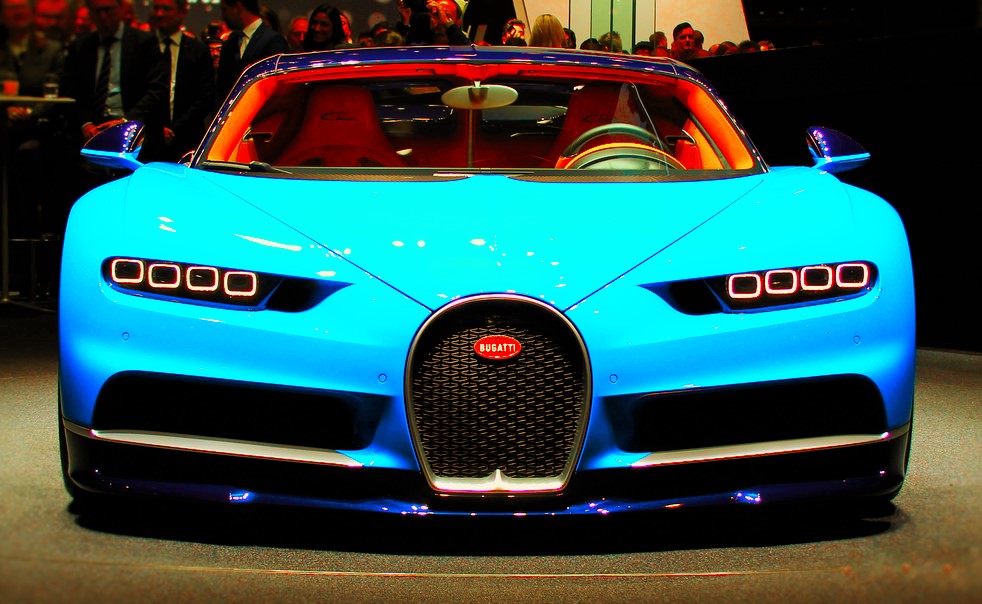 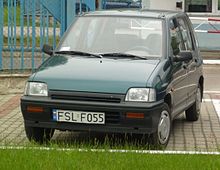 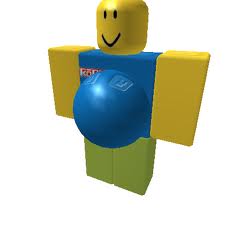 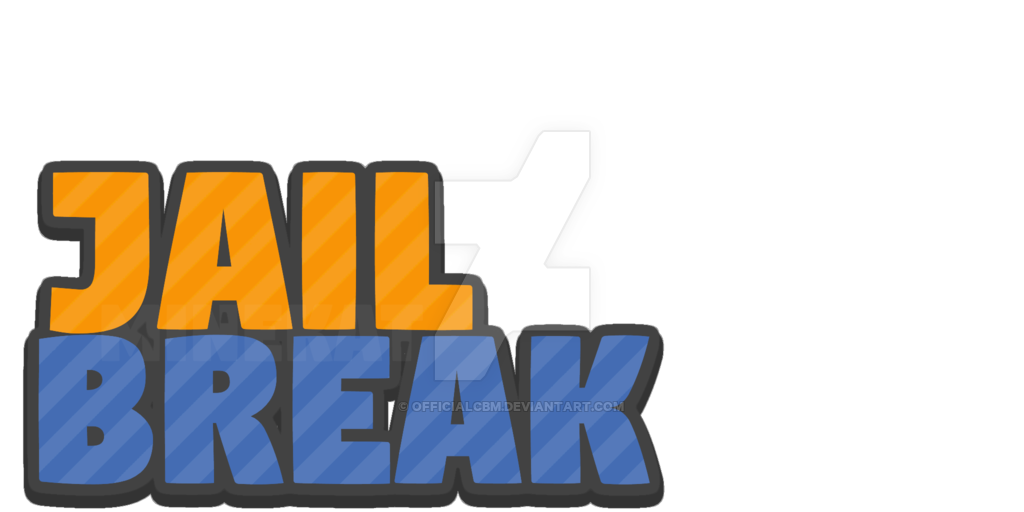 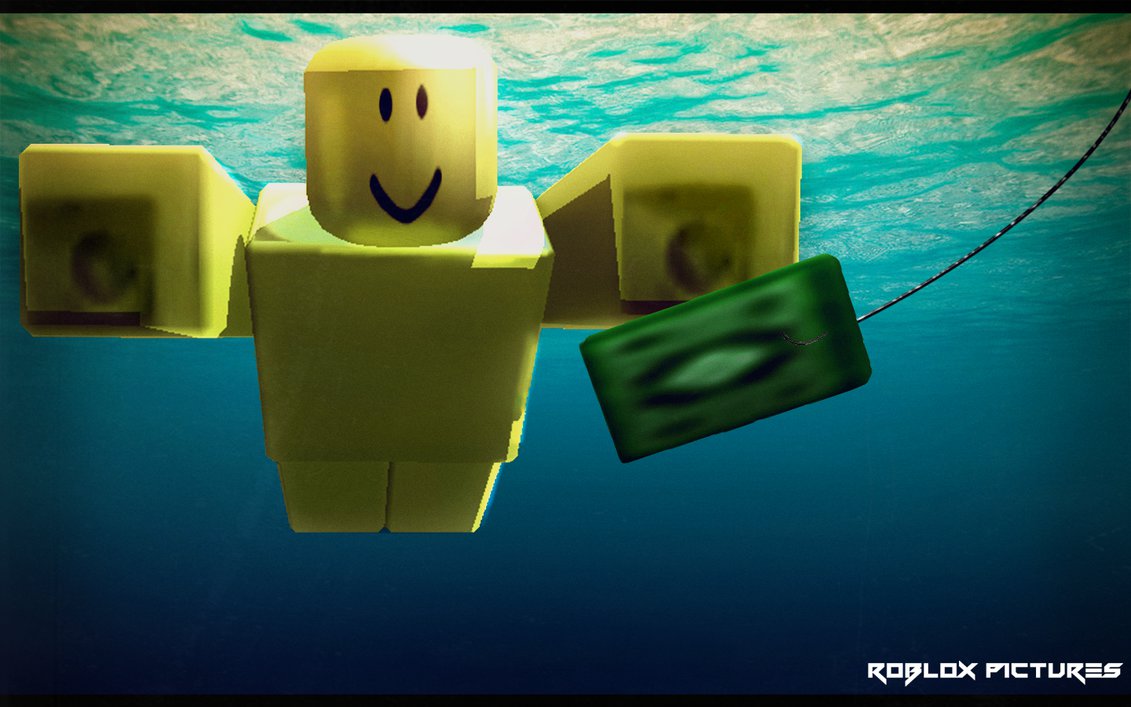 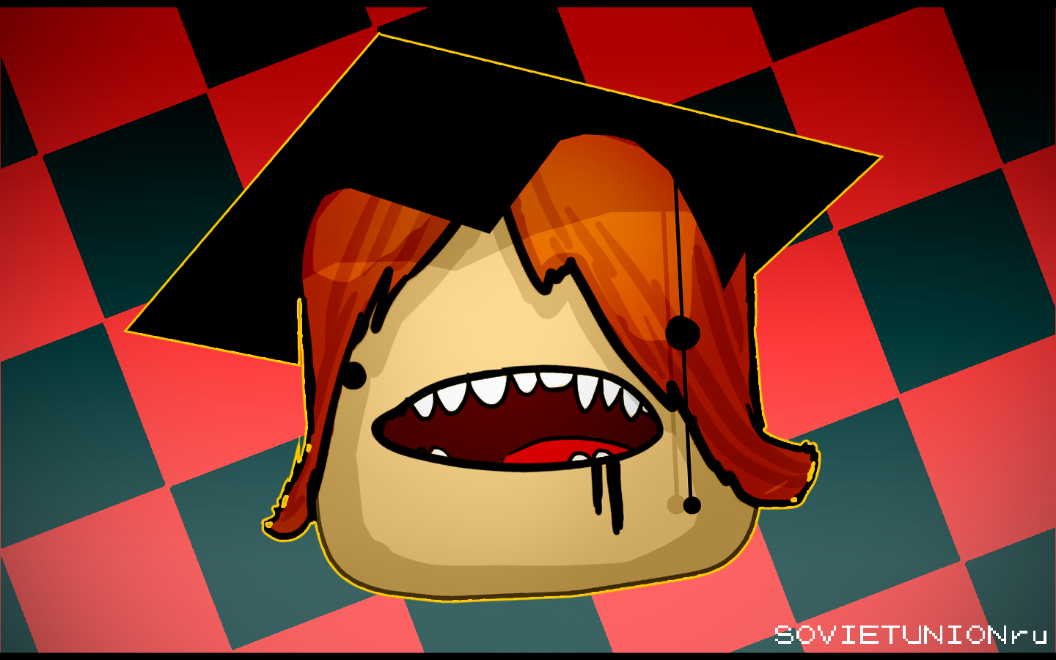 